Assignment 3.3 - Homework (Attach to this assignment)Your company is bought out by another company and there were massive layoffs. Your manager was one of the casualties. In the reorganization, your department was moved to the new parent company which means new coworkers and more importantly, a new boss as part of a new publishing company with 300 employees over 4 sites. Your new manager visited your new desk as you were unpacking your stapler and announced that you were the person with the most experience so they needed you to give a presentation to the other department managers on the need for physical security and adequately configuring your company's network to be secure. Since you don't have a list of equipment, you have a little leeway on what your presentation will include in that respect, however, for details on physical security, you have to make sure you include the basics.  Make sure you detail what will deter hackers from breaking in. Be sure to include your references.Submit a PowerPoint presentation with 8-10 (or more) slides that outlines your company's needs for these types of security, how it should be used, and how it is to be structured.Remember: Title, References and image only slides do NOT count towards the 8-10 slide minimum!Attach the PowerPoint presentation to this assignment link. This assignment should adhere to the minimums for slide countand is due at the end of the academic week. It is worth 50 points, and a good presentation of the topic will get full credit. Ensure you're using standard formatting for presentations and that you cite and reference any sources used. Any misspellings or grammar issues will result in deductions from the total score. This assignment's score will appear in theonline grade book following the end academic week.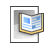 Research Paper Assignment - Milestone 2 - Abstract (Attach the Abstract to this Assignment)The Research Paper abstract is due this week.  Make sure you have read through the Research Paper Overview in the Research Paper folder. Submit the abstract in a single Word document by attaching it to this assignment using the link provided.Remember: This is a no-nonsense, one (or more) paragraph statement of the purpose for your paper that states the contents of your paper so that potential readers can decide whether or not to continue reading. Abstracts are usually 100 words or less. Readers like to know the purpose of a paper before deciding whether or not to read it. So, tell the readers right up front about your paper (an abstract appears first).  Use phrases like "This paper will cover...." or "....will be discussed." to let the reader know what they will read.  Statements that cover content are not necessary in the abstract (this shouldn't be a mini version of your paper). The abstract should also not be written in first person (ex. "I will talk about.....", "We will discuss...." should NOT be used!)This assignment should adhere to the minimums for length as stated in the Research Paper Guidelines and is worth 30 pointsand is due by the end of the academic week. Ensure you're using standard APA or MLA formatting for class papers and that you cite and reference any sources used. Any misspellings or grammar issues will result in deductions from the total score. This assignment's score will appear in the online grade book following the end academic week.